Об утверждении перечня наказов избирателей депутатам Сорочинского городского Совета депутатов на 2017 год   На основании статей 12, 132 Конституции Российской Федерации, статьи 35 Федерального закона от 06.10.2003 № 131-ФЗ «Об общих принципах организации местного самоуправления в Российской Федерации», решения Сорочинского городского Совета от 17.02.2011  № 39 «Об утверждении положения «О наказах избирателей депутатам Совета депутатов муниципального образования «Город Сорочинск»» и руководствуясь статьей 27 Устава муниципального образования Сорочинский городской округ Оренбургской области, Сорочинский городской Совет, РЕШИЛ:1.Утвердить перечень наказов избирателей депутатам Сорочинского городского Совета депутатов на 2017 год, согласно приложению.2.Установить, что настоящее решение вступает в силу после официального опубликования.3.Поручить организацию исполнения настоящего решения главе муниципального образования Сорочинский городской округ  Оренбургской области Мелентьевой Т.П.4.Возложить контроль за исполнением настоящего решения на постоянную депутатскую комиссию по правовым вопросам и территориальному общественному самоуправлению.Председатель Сорочинского городского Совета                                         В.М. ЛардугинГлава муниципального образованияСорочинский городской округ                                                    Т.П. МелентьеваПриложение к решению Сорочинского городского Советаот «27» декабря 2016 года № 223     ПЕРЕЧЕНЬнаказов избирателей депутатам городского Совета депутатов города Сорочинска на 2017 годПримечание: в объем источников финансирования наказов входят расходы на проведение экспертизы сметной документации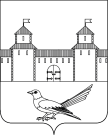 СОРОЧИНСКИЙ ГОРОДСКОЙ  СОВЕТМУНИЦИПАЛЬНОГО ОБРАЗОВАНИЯСОРОЧИНСКИЙ ГОРОДСКОЙ ОКРУГОРЕНБУРГСКОЙ ОБЛАСТИ(XXV ВНЕОЧЕРЕДНАЯ СЕССИЯ ПЯТОГО СОЗЫВА)РЕШЕНИЕот «27» декабря 2016 года № 223Номер избирательного округаФ.И.О. депутатаСодержание наказаОбъем источника финансирования наказатыс.руб.Срок реализации наказаОрган местного самоуправления,ответственный за реализацию наказа1Мартыненко Сергей СергеевичПроведение работ по ремонту основания дорог с частичной подсыпкой и грейдерованием по ул. Лазурная, по ул. Жемчужная 2502017Администрация Сорочинского городского округа2Рябов ГеннадийВикторовичУстройство ограждения территории общего пользования в с. Михайловка Вторая по ул. Школьная в районе дома № 6 А1002017Администрация Сорочинского городского округа2Рябов ГеннадийВикторовичОбустройство детской спортивной площадки  по ул. Северная в с. Михайловка Вторая1002017Администрация Сорочинского городского округа3ВалиулинРамильМингазутдиновичУстройство ограждения территории кладбища в п.Родинский2002017Администрация Сорочинского городского округа4АнтошкинЮрий ЕвгеньевичУстройство ограждения территории кладбища в п. Гамалеевка-12002017Администрация Сорочинского городского округа5Черемисина Ирина ВладимировнаОбустройство детской спортивной площадки в районе СДК по ул. Центральная в с. Романовка1002017Администрация Сорочинского городского округа6Пухов Виктор МихайловичУстройство ограждения территории кладбища в                 п. Кленовый2002017Администрация Сорочинского городского округа7ЛардугинВладимирМихайловичУстройство ограждения территории кладбища в с.Пронькино 2002017Администрация Сорочинского городского округа8Понятов МихаилПетровичРемонт крыши детского сада в п.Войковский2002017Администрация Сорочинского городского округа9ФедоровАлександрМихайловичРемонт асфальтобетонного покрытия по ул. Орская (автомобильной стоянки в районе детского сада № 6) в г.Сорочинске2002017Администрация Сорочинского городского округа10КодринВладимирГригорьевичУстройство ограждения контейнерных площадок на избирательном округе №    10 в г. Сорочинске  (6 шт.)2502017Администрация Сорочинского городского округа11ФильченкоСветлана ВалерьевнаУстройство ограждения контейнерных площадок на избирательном округе №    11 в г. Сорочинске (4шт.)1502017Администрация Сорочинского городского округа11ФильченкоСветлана ВалерьевнаПроведение работ по ремонту основания дорог с частичной подсыпкой и грейдерованием по ул. Тверская от ул.Фадеева до ул.Красногвардейская502017Администрация Сорочинского городского округа12Пеннер Наталья ВладимировнаОбустройство детской спортивной площадки в районе парка Нефтебазы г.Сорочинска1502017Администрация Сорочинского городского округа12Пеннер Наталья ВладимировнаПроведение работ по ремонту основания дорог с частичной подсыпкой и грейдерованием по ул.Красноармейская502017Администрация Сорочинского городского округа13СпигинАнатолийНиколаевичРемонт асфальтобетонного покрытия тротуаров по ул. Володарского, по ул. Фрунзе, по ул. Интернациональная1202017Администрация Сорочинского городского округа13СпигинАнатолийНиколаевичОбустройство детской спортивной площадки по ул. Почтовая в районе д. № 47 г. Сорочинска802017Администрация Сорочинского городского округа14КоршияДжемалиСергеевичОбустройство детской спортивной площадки по ул. Луговая в районе д. № 4 г. Сорочинска1202017Администрация Сорочинского городского округа14КоршияДжемалиСергеевичПроведение работ по ремонту основания дорог с частичной подсыпкой и грейдерованием по ул.Северная, укладка водоотводной трубы через дорогу в районе д.23802017Администрация Сорочинского городского округа15БекмухамедовИльгиз ГазизовичРемонт асфальтобетонного покрытия тротуара по ул. Чернышевского от ул.Садовая до ул.Комсомольская г.Сорочинска2002017Администрация Сорочинского городского округа16ДеминАлексейВикторовичРемонт асфальтобетонного покрытия по ул. Железнодорожная (автомобильной стоянки в районе школы № 117) в г.Сорочинске.2002017Администрация Сорочинского городского округа17ХорохоринСергейЮрьевичПроведение работ по ремонту основания дорог с частичной подсыпкой и грейдерованием по ул. Энтузиастов, пер.Майский, пер.Летний г.Сорочинска2002017Администрация Сорочинского городского округа18МазовАндрейНиколаевичПроведение работ по ремонту основания дорог с частичной подсыпкой по ул.Крестьянская1002017Администрация Сорочинского городского округа19ОтпущенниковВикторАлександровичОбустройство детской спортивной площадки по ул. 8 Марта между д.9 и д.11;  в районе д. № 13 по ул.8 марта г. Сорочинска2502017Администрация Сорочинского городского округа20ВолоснихинАндрейИвановичОбустройство детской спортивной площадки во втором микрорайоне между д.15 и д.16;2002017Администрация Сорочинского городского округа21ЧигиревВячеславЮрьевичПроведение работ по ремонту основания дорог с частичной подсыпкой по ул.Полевая, ул.Глинки, укладка водоотводной трубы через дорогу по ул.Глинки в районе дома 262002017Администрация Сорочинского городского округа22ШалабаевМерзакельдыЖандагалеевичОбустройство детской спортивной площадки по ул. Менделеева в районе дома 38; ул.Есенина в районе дома 2  г. Сорочинска2502017Администрация Сорочинского городского округа